MOTHS AT LANDGUARD POINT, SUFFOLK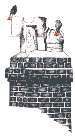 2003In 1991 & 1992 a small battery operated Heath Trap was run. From 1993 onwards a Robinson Trap, kindly supplied by the Suffolk Naturalists Society was operated. A second Robinson trap was operated from 1996 onwards. During 2003 traps were run from March 1st to November 29th. Dates referred to are for the mornings on which the trap was emptied or for day time records the date they were seen. Identification was carried out by myself & Mike Marsh with assistance from Jeff Higgott & several other Suffolk moth enthusiasts for a couple of specimens in order to confirm identification. Several national experts helped to confirm records. The classified list is intended to give some idea of flight times & includes some records found by cold searching. Only RDB, BAP species, some migrants and scarce species are counted. Some species of micro’s are remaining unidentified due to lack of available expertise. Species added to the Landguard list in 2003 can be determined by reference to the list of Lepidoptera 1991 - 2003. Anyone reading this report who can help in the identification of difficult species is asked to get in touch. Also anyone out there who would like to help empty traps is more than welcome to become involved.Nomenclature and numeration are from Bradley and Fletcher (1986).15 ORANGE SWIFTNoted 8th Aug to 13th Sep.17 COMMON SWIFTNoted 26th Apr to 20th Jun.85 Stigmella suberivoraMines in the Holm Oaks during the year.169 SIX-SPOT BURNETNoted 9th to 15th Jul.185 Luffia ferchaultellaLarval cases noted 4th Jun.186 Psyche castaLarval cases noted 6th Jul.228 Monopis weaverellaSingles 17th, 28th & 31st Jul.229 Monopis obviellaNoted 8th Jun to 12th Oct.247 Tinea trinotellaNoted 25th May to 5th Jun, 9th to 16th Jul, 9th & 24th Aug.288 Caloptilia stigmatellaSingles 13th Jul & 21st Aug.370 HORNET MOTHOne 12th Jun.385 Anthophila fabricianaOne 16th Jun.411 Argyresthia goedartellaOne 12th August.419 Argyresthia semifuscaOne 7th Jun.420 CHERRY FRUIT MOTHOne 6th Jul.421 Argyresthia curvellaSingles 15th, 16th & 23rd Jun.424 BIRD-CHERRY ERMINENoted 23rd Jun to 10th Aug.425 ORCHARD ERMINENoted 15th Jun to 9th Aug.427 SPINDLE ERMINESingles 30th Jun, 6th & 9th Jul.430 Yponomeuta plumbellaOne 14th Aug.441 Paraswammerdamia lutareaNoted 6th to 31st Jul.455 Ypsolopha scabrellaOne 4th Aug.464  DIAMOND-BACK MOTHNoted 25th Apr to 28th Oct & 20th Nov, max.236 4th Jun.469 Eidophasia messingiellaNoted 1st to 27th Jun.473 LEEK MOTHOne 12th Oct.544 Coleophora albicostaSingles 29th & 30th May.588 Coleophora salicorniaeOne 16th July.610 Elachista argentellaOne 18th May, two 18th Jun & singles 20th & 24th Jun.640 Batia lunarisNoted 7th to 20th Jul.647 BROWN HOUSE-MOTHNoted 7th Jun to 8th Sep.648 WHITE-SHOULDERED HOUSE-MOTHNoted spasmodically 28th May to 28th Aug & 10th Nov.649 Esperia sulphurellaNoted 19th, 25th & 27th May.656 Parocystola acroxanthaOne 6th Aug.658 Carcina quercanaNoted 7th Jul to 11th Oct.668 Luquetia lobellaOne 23rd June.672 PARSNIP MOTHOne 29th May & one disturbed from hibernation 29th Dec.688 Agonopterix heraclianaSingles 17th & 18th Jul.692  Agonopterix subpropinquellaNoted 21st Jan, 9th Apr to 5th May & 9th Jul to 11th Aug.695 Agonopterix alstromerianaNoted 29th Mar, 2nd Apr, 5th May, 9th Jul to 13th Aug, 26th Sep & 24th Oct to     .697 Agonopterix arenellaOne 31st Jul.705 Agonopterix umbellanaOne 10th Aug.706  Agonopterix nervosaSingles 27th Aug & 2nd September.711 Agonopterix curvipunctosaSingles 13th Apr & 14th Jul.714 Agonopterix yeatianaNine noted 21st Apr & 23rd Jun.720 Ethmia bipunctellaSingles noted 28th May, 2nd & 8th Jun.724 Metzneria lapellaNoted 13th Jun to 16th Jul.726 Metzneria metzneriellaNoted 17th Jun to 10th Jul.733 Eulamprotes wilkellaOne 13th Jul.776 Teleiopsis diffinisNoted 17th May to 11th Oct.778 Bryotropha umbrosellaOne 16th Aug.787 Brytropha terellaNoted 1st to 21st Jun & 29th July.789 Brytropha domesticaSingles 11th & 25th Aug.808 Platyedra subcinereaOne 17th Aug.819 Scrobipalpa costellaNoted 16th Jul to 18th Sep.829 Caryocolum marmoreumNoted 1st Jun to 28th Sep.868 Helcystogramma rufescensNoted 13th Jul to 2nd Aug.870 Oegoconia quadripunctaNoted 28th Jun to 3rd Aug.873 Blastobasis ligneaNoted 10th Jul to 27th Aug.874 Blastobasis decolorellaNoted 29th May to 10th Nov.878 Batrachedra praeangustaTwo 14th July.892 Mompha subbistrigellaOne 30th May.893 Mompha epilobiellaOne 1st Jul.925 Phtheochroa rugosanaNoted 26th Apr to 6th Jul.936 Stenodes stramineaOne 18th Sep.937 Agapeta hamanaNoted 9th May & 31st May to 21st Aug.938 Agapeta zoeganaOne 23rd Jun.946 Aethes rubiganaNoted 26th Jun to 19th Jul.947 Aethes smeathmannianaOne 9th May.950 Aethes francillanaNoted 15th to 28th Jun.956 Cochylidia implicitanaNoted 6th to 9th May, 25th May & 17th Jul to 5th Sep.962 Cochylis roseanaNoted 12th to 21st Jul.965 Cochylis hybridellaNoted 8th Jun to 28th Aug.966 Cochylis atricapitanaNoted 25th Apr to 22nd Sep.970 BARRED FRUIT-TREE TORTRIXNoted 26th May & 20th Jun to 20th Jul.972 DARK FRUIT-TREE TORTRIXNoted 4th Jun to 3rd Aug, 18th Aug & 10th to 16th Sep.974 Argyrotaenia ljungianaSingles 23rd, 25th, 28th & 30th Jul.977 LARGE FRUIT-TREE TORTRIXNoted 19th Jun to 31st Jul & 24th Aug to 28th Sep.985 CARNATION TORTRIXTen noted 12th Aug to 17th Oct.993 CYCLAMEN TORTRIXNoted 27th May to 16th Jun, 19th Jul & 2nd Aug to 28th Sep.994 Clepsis consimilanaNoted 17th Jun to 25th Jul.998 LIGHT BROWN APPLE MOTHSingles 31st May, 5th & 21st Jun, a total of 17 noted 29th Jul to 28th Aug & singles 12th Oct, 20th & 21st Nov.999 SUMMER FRUIT TORTRIXSingles 16th & 23rd Jun & 10th Aug.1001 Lozotaeniodes formosanusSingles 15th Jun & 3rd Jul.1002 Lozotaenia forsteranaSingles 16th, 23rd & 27th Jun.1010 RED-BARRED TORTRIXNoted 22nd Jun to 22nd Jul.1011 Pseudargyrotoza conwaganaNoted 23rd to 25th Jun & 11th Jul to 27th Aug.1016 Cnephasia longanaNoted 11th Jul to 12th Aug.1020 GREY TORTRIXNoted 20th Jun to 1st Aug.1024 LIGHT GREY TORTRIXNoted 4th Jun to 25th Jul.1032 Aleimma loeflingianaOne 20th Jun.1033 GREEN OAK TORTRIXNoted 11th to 29th Jun & 19th Jul.1034 Spatalistis bifascianaTwo 4th Jun.1036 Acleris forsskaleanaNoted 25th Jun to 21st Jul.1039 STRAWBERRY TORTRIXOne 26th Jun.1042 RHOMBOID TORTRIXOne 11th Oct.1048 GARDEN ROSE TORTRIXNoted 21st Jun to 19th Oct.1063 Celypha strianaNoted 31st May 3rd Jun, 23rd Jun to 7th Aug, 18th Aug & 1st Sep.1064 Celypha rosaceanaSingles 31st May, 2nd & 23rd Jun, 9th Jul & 21st Aug.1076 Olethreutes lacunanaNoted 24th May to 19th Sep.1082 PLUM TORTRIXSingles 23rd, 25th & 27th Jun.1083 MARBLED ORCHID TORTRIXNoted 9th Jun to 9th Jul.1097 Endothenia gentianianaOne 6th June.1104 Endothenia quadrimaculanaOne 31st Jul.1108 Lobesia abscisana13 noted 3rd Jul to 18th Aug.1111 Bactra lancealanaSingles 16th & 31st Jul.1112 Bactra robustanaSix singles noted 2nd Jun to 23rd Aug.1113 Eudemis profundanaSingles 12th, 15th & 16th Jul.1115 Ancylis achatanaOne 10th Jul.1157 Crocidosema plebejanaSingles 12th Aug, 25th Sep, 10th & 11th Nov.1159 HOLLY TORTRIXNoted 23rd Jun to 20th Jul.1165 Zeiraphera isertanaOne 31st Jul.1167 Gypsonoma acerianaNoted 23rd Jun to 6th Aug.1171 Gypsonoma minutanaSingles 1st & 4th Jul.1174 Epiblema cynosbatellaNoted 25th May to 18th Jun.1175 BRAMBLE SHOOT MOTHNoted 1st Jun to 15th Jul & 20th Aug.1178 Epiblema roboranaNoted 31st May & 22nd Jun to 8th Aug.1183 Epiblema foenellaSingles 12th, 17th & 20th Jul.1184 Epiblema scutulanaNoted 25th Apr to 16th Aug, 8th, 9th & 21st Sep.1187 Epiblema costipunctanaOne 14th Jun.1200 Eucosma hohenwartianaNoted 23rd Jun to 19th Jul.1201 Eucosma canaNoted 7th Jun to 7th Aug.1210 PINE SHOOT MOTHOne 12th Jul.1216 CHERRY-BARK MOTHOne 6th Jul.1219 Lathronympha striganaNoted 15th May to 22nd Sep.1220 Collicularia microgrammanaSingles 1st, 17th, 18th & 20th Jun.1234 Pammene regianaOne 23rd Jun.1236 Pammene fascianaNoted 2nd to 19th Jul.1255 Cydia succedanaNoted on gorse 8th May.1260 Cydia splendanaNoted 25th Jun to 12th Aug.1261 CODLING MOTHNoted 3rd to 14th Aug.1275 Dichrorampha flavidorsanaOne 24th June.1290 Chilo phragmitellaOne 8th Aug.1292 Calamotropha paludellaSeven noted 11th to 20th Jul.1293 Chrysoteuchia culmellaNoted 7th Jun to 6th Aug.1294 Crambus pascuellaNoted 19th Jun to 19th Jul & 6th Aug.1301 Crambus lathoniellusNoted 28th May to 24th Jun.1302 Crambus perlellaNoted 24th Jun to 19th Jul.1304 Agriphila straminellaNoted 8th Jun to 23rd Aug.1305 Agriphila tristellaNoted 24th Jul to 4th Sep.1307 Agriphila latistriaNoted 23rd Jun & 19th Aug to 16th Sep.1309 Agriphila geniculeaNoted 23rd Jul to 3rd Oct.1313 Catoptria pinellaOne 1st Aug.1314 Catoptria margaritellaOne 3rd Jul.1316 Catoptria falsellaNoted 21st Jun, 11th Jul & 8th Aug to 5th Sep.1323 Pediasia contaminellaNoted 21st Jul to 29th Aug.1325 Platytes alpinellaSingles 3rd, 8th & 12th Jul.1326 Platytes cerussellaNoted 16th to 23rd Jun.1333 Scoparia pyralellaNoted 4th Jun to 7th Jul.1334 Scoparia ambigualisNoted 28th May to 13th Aug.1336 Eudonia pallidaNoted 7th Jun to 20th Jul & 22nd Sep.1338 Dipleurina lacustrataNoted 3rd to 16th Jul.1342 Eudonia angusteaNoted 3rd Sep to 1st Oct.1348 RINGED CHINA-MARKSingles 19th & 20th Jul & 8th Aug.1354 SMALL CHINA-MARKSingles 21st Jun & 12th Aug.1356 GARDEN PEBBLENoted 8th & 31st May, 2nd Jun & 27th Jul to 6th Sep.1357 Evergestis extimalisNoted 9th Jul to 13th Aug & 20th Sep.1361 Pyrausta aurataOne 6th Aug.1362 Pyrausta purpuralisSingles 17th Jul & 8th Aug.1365 Pyrausta cespitalisNoted 2nd Jun to 13th Sep.1375 EUROPEAN CORN-BORERTwo 9th Jul & singles 10th & 20th Jul.1376 SMALL MAGPIENoted 8th Jun to 11th Aug.1378 Phlyctaenia coronataNoted 18th Jun to 7th Aug.1390 Udea prunalisNoted 17th Jun to 31st Jul.1392 Udea olivalisNoted 1st to 25th Jun & 15th Jul.1395 Udea ferrugalis11 noted 4th Aug to 3rd Oct & 11 noted 1st to 22nd Nov.1398 RUSH VENEERA total of 1220 noted (plus many hundreds more on the nature reserve) 25th May to 20th Nov, max.343 3rd Oct.1405 MOTHER OF PEARLNoted 4th Jul to 13th Aug.1413 GOLD TRIANGLEOne 20th Aug.1414 Synaphe punctalisNoted 11th Jun to 12th Aug.1417 MEAL MOTHOne 20th Aug.1424 Endotricha flammealisNoted 23rd Jun to 14th Aug.1428 BEE MOTHNoted 23rd Jun to 10th Jul.1429 Melissoblaptes zelleri44 noted 23rd Jun to 9th Aug.1432 Anerastia lotellaNoted 23rd Jun to 26th Jul.1436 Acrobasis repandanaSingles 8th, 9th & 19th Jul.1439 Numonia advenellaNoted 15th Jul, 8th to 14th Aug & 2nd Sep.1447a Sciotia adelphiaSingles 18th & 21st Jun.1452 Phycita roborellaNoted 3rd Jul to 10th Aug.1458 THISTLE ERMINENoted 14th May to 12th Jul.1467 Ancylosis oblitellaSingles 14th Aug & 8th Sep.1474 Ephestia parasitellaNoted 8th Jun to 9th Jul.1476 DRIED CURRANT MOTHNoted in the peanuts from 12th Oct into Nov.1481 Homoeosoma sinuellaNoted 13th Jun to 11th Jul.1483 Phycitodes binaevellaNoted 14th Jun to 7th Aug.1485 Phycitodes maritimaNoted 1st Jun to 6th Sep.1488 Agdistis bennetiiNoted 6th to 23rd Jun, 10th to 26th Aug & 18th Sep.1495 Marasmarcha lunaedactylaNoted 23rd Jun to 17th Jul & 6th Aug.1497 Amblyptilia acanthadactylaOne 9th July.1504 Gillmeria pallidactylaSingles 7th, 8th & 13th Aug.1513 WHITE PLUME MOTHSingles 8th & 24th Jun, two 25th Jun & singles 9th Jul, 12th & 13th Aug.1524 Emmelina monodactylaSingles 16th & 22nd Apr, two 19th & 24th Aug & singles 20th Sep & 10th Nov.1634 THE LACKEYFive noted 16th to 19th Jul.1635 GROUND LACKEYFive noted 22nd to 29th Jul.1637 OAK EGGARSix noted 20th to 25th Jul.1640 THE DRINKEROne 11th Jul.1646 OAK HOOK-TIPSingles 9th Aug, 12th & 18th Sep.1651 CHINESE CHARACTERSingles 31st May, 16th Jul, 27th Aug & 15th Sep.1653 BUFF ARCHESOne 27th Jun.1654 FIGURE OF EIGHTYFive singles noted 27th May to 27th Jun.1663 MARCH MOTHNoted 24th Mar to 13th Apr.1669 COMMON EMERALDNoted 19th Jun to 17th Jul.1682 BLOOD-VEINOne 8th Aug.1688 TAWNY WAVEOne 20th Aug.1689 MULLEIN WAVENoted 26th May to 25th Jun & 7th Jul to 28th Sep.1690 SMALL BLOOD-VEINNoted 20th Jun to 17th Jul & 27th Aug to 28th Sep.1699 LEAST CARPETA total of 146 noted 27th Jun to 9th Aug plus singles 15th, 21st & 22nd Sep & 12th Oct.1705 DWARF CREAM WAVENoted 18th Jun to 19th Jul.1707 SMALL DUSTY WAVENoted 8th Jun to 13th Jul & 5th Aug to 28th Sep.1708 SINGLE-DOTTED WAVENoted 21st Jun to 31st Jul & 24th Aug.1709 SATIN WAVENoted 4th to 18th Aug.1711 TREBLE BROWN SPOTFour noted 8th to 21st Jun.1713 RIBAND WAVENoted 21st Jun to 12th Aug & 1st Sep.1725 DARK-BARRED TWIN-SPOT CARPETTwo 8th Aug & singles 13th Aug & 6th Sep.1726 LARGE TWIN-SPOT CARPETSingles 5th & 11th Jul.1728 GARDEN CARPETNoted 5th May to 18th Jul & 3rd Aug to 22nd Sep.1738 COMMON CARPETFive noted 4th Jul to 14th Aug.1742 YELLOW SHELLNoted 13th Jun to 18th Sep.1758 BARRED STRAWSingles 22nd & 23rd Jun & 3rd Jul.1764 COMMON MARBLED CARPETNoted 27th May to 10th Jun & 8th Sep to 1st Oct.1765 BARRED YELLOWNoted 18th Jun to 12th Jul.1766 BLUE-BORDERED CARPETOne 20th Jul.1768 GREY PINE CARPETSingles 23rd Jun, 20th & 22nd Sep.1790 THE TISSUEOne 16th Apr.1804 BARRED RIVULETOne 20th Aug.1808 SANDY CARPETNoted 28th May to 18th Jun.1817 FOXGLOVE PUGSingles 10th May & 10th Jun.1819 MOTTLED PUGSingles 27th & 30th May.1825 LIME-SPECK PUGNoted 9th Apr & 19th May to 7th Sep.1830 WORMWOOD PUGNoted 7th May & 30th May to 8th Jul, 29th Jul & 12th Aug to 3rd Sep.1834 COMMON PUGNoted 25th Apr to 25th Jun.1839 BORDERED PUGNoted on 7 dates 21st Jun to 12th Jul.1840 SHADED PUGNoted 2nd Jun to 11th Jul.1841 YARROW PUGOne 12th Aug.1842 PLAIN PUGTen noted 16th Jul to 10th Aug.1849 ASH PUGNoted 4th to 24th Aug & 3rd Oct.1858 THE V-PUGNoted 27th May to 23rd Jun & 10th to 20th Jul.1860 GREEN PUGNoted on four dates 14th Jun to 5th Jul.1862 DOUBLE- STRIPED PUGNoted 26th Mar, 5th May to 8th Jun & 23rd Jun to 9th Sep.1867 TREBLE BARNoted 6th May to 26th Jun on four Jul dates & 4th Aug to 14th Oct.1883 YELLOW-BARRED BRINDLEOne 4th Jun.1887 CLOUDED BORDERFive noted 16th Jun to 17th Jul.1889 PEACOCK MOTHNoted 30th May to 3rd Jun, 10th to 16th Jul & 6th to 27th Aug.1893 TAWNY-BARRED ANGLEOne 16th Jun.1894 LATTICED HEATHNoted 26th May, 25th Jul to 18th Aug & 6th Sep.1902 BROWN SILVER-LINEOne 27th Jun.1906 BRIMSTONE MOTHNoted 10th & 26th May, 7th to 12th Jun, 10th & 18th Jul & 28th Jul to 16th Sep.1917 EARLY THORNSingles 25th Apr & 9th Jul.1920 SCALLOPED HAZELOne 4th Jun.1921 SCALLOPED OAKNoted 27th Jun to 4th Sep.1922 SWALLOW-TAILED MOTHNoted 23rd Jun to 20th Jul.1923 FEATHERED THORNSingles 28th Oct & 12th Nov.1930 OAK BEAUTYOne 21st Mar.1931 PEPPERED MOTHSingles 30th May, 4th & 22nd Jun & two 3rd Jul.1934 DOTTED BORDERNoted 12th to 29th Mar.1937 WILLOW BEAUTYNoted 7th, 8th & 19th Jun & 7th Jul to 21st Sep.1954 BORDERED WHITEOne 21st Jun.1958 CLOUDED SILVEROne 9th Jul.1961 LIGHT EMERALDOne 23rd Aug.1968 YELLOW BELLENoted 5th May to 29th Jun & 6th Aug to 20th Sep.1972 CONVOLVULUS HAWK-MOTHSingles 18th Jun, 4th Aug & 1st Oct.1976 PRIVET HAWK-MOTHNoted 30th May to 7th Jul.1978 PINE HAWK-MOTHSingles 30th May & 1st Jul & two 20th Jul.1979 LIME HAWK-MOTHTwo 6th May & singles 15th May, 21st Jun & 20th Jul.1980 EYED HAWK-MOTHSingles 14th & 15th Jun & 10th Jul.1981 POPLAR HAWK-MOTHNoted 28th May to 23rd Aug.1984 HUMMING-BIRD HAWK-MOTHSingles 15th Jun, 9th & 27th Jul & 14th Oct.1986 SPURGE HAWK-MOTHOne 26th & 27th Jun.1992 SMALL ELEPHANT HAWK-MOTHA total of 15 noted 27th May to 16th Jun.1994 BUFF-TIPOne 8th Jul.2000 IRON PROMINENTSingles 6th May, 29th Jun, 6th & 23rd Jul & two 8th Aug.2003 PEBBLE PROMINENTSingles 24th & 25th Apr & 6th May.2007 SWALLOW PROMINENTNoted 24th Apr to 7th May, 13th Jun & 27th Jul to 23rd Aug.2009 MAPLE PROMINENTOne 23rd & two 25th Aug.2011 PALE PROMINENTFive noted 20th Jul to 18th Aug.2026 THE VAPOURERSingles 27th Jun, 7th & 13th Aug & 29th Sep.2029 BROWN-TAILNoted 19th Jun to 27th Jul.2030 YELLOW-TAILSingles 12th Jul, 2nd Aug & 20th Sep.2033 BLACK ARCHESOne 16th Jul.2034 GYPSY MOTHOne 17th Jul.2043 ORANGE FOOTMANSingles 27th May, 2nd & 8th Jun.2044 DINGY FOOTMANOne 7th Jul.2047 SCARCE FOOTMANNoted 21st Jun to 6th Aug.2050 COMMON FOOTMANNoted 25th Jun to 19th Jul & 5th Aug.2057 GARDEN TIGERSix noted 7th to 10th Jul & eight 3rd to 9th Aug.2058 CREAM-SPOT TIGEROne 14th Jun.2060 WHITE ERMINESingles 30th Apr, 27th May & 6th Jun.2061 BUFF ERMINESingles 26th & 31st May & 12th Jul.2063 MUSLIN MOTHSeven noted 24th Apr to 31st May.2064 RUBY TIGERNoted 14th Jul to 7th Aug.2069 THE CINNABARNoted 26th May to 3rd Jun.2076 DINGY FOOTMANOne 7th Jul.2078 LEAST BLACK ARCHESThree 27th & singles 28th & 30th May.2081 WHITE-LINE DARTNoted 18th Jun to 22nd Sep.2082 GARDEN DARTSeven noted 19th Jul to 24th Aug.2085 ARCHER’S DARTNoted 11th Jun to 1st Oct.2087 TURNIP MOTHNoted 7th May to 3rd Jul & 17th Jul to 9th Oct & 20th Nov.2088 HEART and CLUBOne 3rd Jul & one deformed individual on five dates 16th to 25th Sep.2089 HEART AND DARTNoted 30th Apr, 15th May to 27th Aug & 13th Sep.2091 DARK SWORD GRASSA total of 96 noted 26th Apr to 8th Sep, max.12 28th Jul & singles 1st, 13th & 16th Nov.2092 SHUTTLE SHAPED DARTNoted 21st Apr to 10th Jun & 3rd Jul to 12th Oct.2093 SAND DARTSingles 11th & 16th Jun & 3rd Jul.2097a PALE-SHOULDERED CLOUDSingles 7th May & 4th Jun.2098 THE FLAMENoted 30th May to 11th Jul.2102 FLAME SHOULDERNoted 23rd Apr to 5th Sep.2105 DOTTED RUSTICSingles 11th & 12th Jun.2107 LARGE YELLOW UNDERWINGNoted 15th May to 20th Nov.2108 LUNAR YELLOW UNDERWINGSingles 14th & 22nd Sep.2109 LESSER YELLOW UNDERWINGNoted 11th Jun to 16th Oct & 6th Nov.2110 BROAD-BORDERED YELLOW UNDERWINGNoted 23rd Jun to 9th Oct.2111 LESSER BROAD-BORDERED YELLOW UNDERWINGNoted 6th Jul to 6th Sep.2112 LEAST YELLOW UNDERWINGNoted 8th Jul to 1st Sep.2119 PEARLY UNDERWINGFour noted 22nd to 25th Jun, 17 16th Aug to 2nd Oct & one 18th Nov.2123 SMALL SQUARE-SPOTNoted 30th May to 14th Jun & 6th Aug to 25th Sep.2126 SETACEOUS HEBREW CHARACTERNoted 29th May to 25th Jun and 29th Jul to 13th Oct.2128 DOUBLE SQUARE-SPOTSingles 8th, 27th & 28th Jun & 9th Jul.2134 SQUARE-SPOT RUSTICNoted 19th Aug to 5th Oct.2145 THE NUTMEGNoted 12th & 31st May, 3rd & 4th Jun & 7th Jul to 13th Sep.2147 THE SHEARSOne 24th Jun.2152 WHITE COLONNoted 6th May to 16th Jul.2154 CABBAGE MOTHNoted 10th May to 29th Sep.2155 DOT MOTHNoted 26th Jun to 21st Jul.2157 LIGHT BROCADENoted 25th May to 16th Jun.2158 PALE-SHOULDERED BROCADEOne 7th Aug.2159 DOG’S TOOTHSingles 2nd & 3rd Jul, 6th & 9th Aug.2160 BRIGHT-LINE BROWN-EYENoted 24th May to 18th Sep.2164 BROAD-BARRED WHITENoted 16th Jun to 17th Jul.2167 TAWNY SHEARSNoted 25th Apr to 4th Aug & 26th Aug.2173 THE LYCHNISNoted 30th May to 16th Jun & 11th Jul to 13th Aug.2184 NORTHERN DRABSingles 29th Apr, 2nd & 3rd May2185 LEAD-COLOURED DRABOne 27th Mar.2187 COMMON QUAKERNoted 23rd Mar to 6th May.2188 CLOUDED DRABEight noted 27th Mar to 7th May.2189 TWIN-SPOTTED QUAKERSingles 23rd & 24th Mar.2190 HEBREW CHARACTERNoted 24th Mar to 12th May.2192 BROWN-LINE BRIGHT-EYENoted 25th Jun to 31st Jul.2193 THE CLAYNoted 18th Jun to 29th Jul.2194 WHITE-POINTSingles 25th & 30th May & 29 noted 1st Aug to 29th Sep.2197 SOUTHERN WAINSCOTOne 4th Aug.2198 SMOKY WAINSCOTNoted 4th May, 6th Jun & 20th Jun to 25th Aug.2199 COMMON WAINSCOTNoted 25th May to 18th Sep.2200 MATHEW'S WAINSCOTSeven noted 30th May to 8th Jun & 11 12th Jul to 4th Sep.2202 L-ALBUM WAINSCOTFive noted 4th Sep to 10th Oct.2203 WHITE-SPECKOne 20th Sep.2205 SHOULDER-STRIPED WAINSCOTSingles 8th & 13th Jun, 18th Jul & 16th Aug.2216 THE SHARKSingles 23rd & 28th Jun.2217 STAR-WORTSingles 8th & 11th Jul.2221 THE MULLEINOne caterpillar 28th Jun.2230 FEATHERED BRINDLENoted 8th Sep to 12th Oct.2231 DEEP-BROWN DARTNoted 18th Sep to 23rd Oct.2232 BLACK RUSTICSingles 24th & 28th Sep.2237 GREY SHOULDER-KNOTSingles 16th Mar & 11th Nov.2240 BLAIR’S SHOULDER-KNOTOne 25th Sep.2243 EARLY GREYSingles 13th & 16th Apr.2255 FEATHERED RANUNCULUSNoted 4th Aug & 13th Sep to 15th Oct.2256 THE SATELLITENoted 10th to 15th Nov.2258 THE CHESTNUTOne 5th Mar.2259 DARK CHESTNUTNoted 23rd Oct to 10th Nov.2262 THE BRICKNoted 3rd Oct to 7th Nov.2264 YELLOW-LINE QUAKEROne 5th Nov.2267 BEADED CHESTNUTThree noted 5th to 10th Oct.2270 LUNAR UNDERWINGNoted 14th Sep to 19th Oct.2274 THE SALLOWSingles 25th & 28th Sep.2278 POPLAR GREYNoted 25th May to 13th Aug.2279 THE SYCAMORESix singles noted 6th Jun to 17th Jul & one 6th Sep.2284 GREY DAGGERTen noted 1st Jun to 27th Jul.2289 KNOT GRASSOne 2nd Aug.2292 TREE LICHEN BEAUTYFive individuals noted on six dates 11th Jul to 7th Aug.2293 MARBLED BEAUTYNoted 29th Jun to 24th Aug.2294 MARBLED GREYOne 21st Jul.2295 MARBLED GREENOne 23rd Jul.2297 COPPER UNDERWINGTen noted 10th Jul to 10th Sep.2299 MOUSE MOTHNoted 2nd Jul to 12th Sep.2300 OLD LADYOne 15th Jul.2303 STRAW UNDERWINGNoted 6th Aug to 8th Sep.2306 ANGLE SHADESNoted 25th Apr to 5th Jul & 2nd Aug to 20th Nov.2312 THE OLIVEOne 30th Jun.2318 THE DUN-BARNoted 22nd Jun to 4th Aug.2321 DARK ARCHESNoted 7th Jun to 8th Aug.2322 LIGHT ARCHESNoted 5th Jun to 16th Jul.2326 CLOUDED-BORDERED BRINDLENoted 30th May to 13th Jun.2330 DUSKY BROCADENoted 16th Jun to 25th Jul.2334 RUSTIC SHOULDER-KNOTNoted 24th May to 18th Jun.2337 MARBLED MINORNoted 8th May & 27th May to 12th Jul.2339 TAWNY MARBLED MINOR Noted 29th May to 5th Jul.2340 MIDDLE-BARRED MINORNoted 4th to 19th Jun.2341 CLOAKED MINORNoted 23rd Jun to 26th Aug.2342 ROSY MINORNoted 8th Jul to 7th Aug.2343 COMMON RUSTICNoted 27th Jun to 23rd Aug.2348 LYME GRASSOne 16th Jun.2350 SMALL WAINSCOTOne 7th Aug.2352 DUSKY SALLOWNoted 9th to 24th Jul.2353 FLOUNCED RUSTICNoted 2nd Aug to 27th Sep.2354 SANDHILL RUSTICTen noted 8th Aug to 21st Sep.2358 SALTERN EAROne 13th Aug.2361 ROSY RUSTICNoted 5th Aug to 5th Sep.2364 FROSTED ORANGESingles 29th Aug, 17th & 20th Sep.2370 TWIN-SPOTTED WAINSCOTOne 20th Jul.2371 BROWN-VEINED WAINSCOTOne 16th Jul.2375 LARGE WAINSCOTSingles 16th Aug, 21st & 22nd Oct.2377 FEN WAINSCOTNoted 11th to 17th Jul.2379 SMALL RUFOUSOne 18th Jun.2381 THE UNCERTAINNoted 14th Jun to 17th Aug.2382 THE RUSTICNoted 3rd to 27th Jul.2384 VINE'S RUSTICNoted 26th May to 2nd Jul & 5th Aug to 19th Sep.2385 SMALL MOTTLED WILLOWOne 24th Jun, six 5th to 12th Aug & singles 6th & 9th Sep & 3rd Oct.2387 MOTTLED RUSTICNoted 26th May to 13th Jul, 5th Aug & 19th Sep.2389 PALE MOTTLED WILLOWNoted 8th to 27th Jun & 11th Aug to 26th Sep.2391 SILKY WAINSCOTOne 8th Aug.2399 BORDERED SALLOWNoted 29th May to 12th Jul.2400 SCARCE BORDERED STRAWSingles 16th Aug, 22nd & 27th Sep & 3rd Oct.2403 BORDERED STRAWThree 20th & one 21st Jun, singles 9th & 26th Jul & 11 8th to 29th Aug.2418 CREAM-BORDERED GREEN PEANoted 19th to 23rd Jun, 9th Jul, 12th & 13th Aug.2423 OAK NYCTEOLINESingles 6th Jul & 7th Aug.2423a EASTERN NYCTEOLINEOne confirmed from 2002 on 16th Sep.2428 GOLDEN TWIN-SPOTSingles 20th Aug & 3rd Oct.2434 BURNISHED BRASSSingles 22nd & 24th Jun, 20th Jul & two 23rd Aug.2439 GOLD SPOTSingles 17th Jun & 2nd Aug2441 SILVER YNoted 5th May to 10th Nov, max.656 7th Aug, on which date at least 300 were present on the buddlea in the LBO compound.2449 DARK SPECTACLEOne 29th May.2450 THE SPECTACLENoted 10th May to 23rd Aug.2469 THE HERALDSingles 30th Apr & 30th May.2474 STRAW DOTOne 14th Jun & 16 noted 30th Jul to 11th Aug.2477 THE SNOUTNoted 11th Jun to 8th Jul & 7th Aug to 25th Sep.2493 DOTTED FAN-FOOTOne 11th Jul.Compiled by Nigel Odin, Landguard Bird Observatory, View Point Road, Felixstowe, Suffolk, IP11 3TW Tel: 01394 673782E.mail: landguardbo@yahoo.co.uk